COUNTY OF ALAMEDABidders Conference Attendees ListtoRFP No. 902182forARMED SECURITY GUARD SERVICESNetworking/Bidders Conference Held BiddersConference 1/9/2023Alameda County is committed to reducing environmental impacts across our entire supply chain. 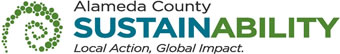 If printing this document, please print only what you need, print double-sided, and use recycled-content paper.The following participants attended the Bidders Conference:VENDOR BID LIST RFP No. 902182 – ARMED SECURITY GUARD SERVICESThis Vendor Bid List is being provided for informational purposes to assist bidders in making contact with other businesses as needed to develop local small and emerging business subcontracting relationships to meet the requirements of the Small Local Emerging Business (SLEB) Program: Small Local Emerging Business (SLEB) Program. This RFP is being issued to all vendors on the Vendor Bid List; the following revised vendor bid list includes contact information for each vendor attendee at the Networking/Bidders Conferences.This County of Alameda, General Services Agency (GSA), RFP Bidders Conference Attendees List has been electronically issued to potential bidders via e-mail.  E-mail addresses used are those in the County’s Small Local Emerging Business (SLEB) Vendor Database or from other sources.  If you have registered or are certified as a SLEB, please ensure that the complete and accurate e-mail address is noted and kept updated in the SLEB Vendor Database.  This RFP Bidders Conference Attendees List will also be posted on the GSA Contracting Opportunities website located at Alameda County Current Contracting Opportunities.Company Name / AddressRepresentativeContact InformationABC Security Service1840 Embarcadero Oakland, CA 94606Ana ChretienPhone: (510) 436-0666ABC Security Service1840 Embarcadero Oakland, CA 94606Ana ChretienE-Mail: ana@abcsecurityservice.comABC Security Service1840 Embarcadero Oakland, CA 94606Ana ChretienPrime Contractor: YesABC Security Service1840 Embarcadero Oakland, CA 94606Ana ChretienSubcontractor:ABC Security Service1840 Embarcadero Oakland, CA 94606Ana ChretienCertified SLEB: YesABC Security Service1840 Embarcadero Oakland, CA 94606Clinton GrantPhone: 1-800-872-1666ABC Security Service1840 Embarcadero Oakland, CA 94606Clinton GrantE-Mail: clinton@abcsecurityservice.comABC Security Service1840 Embarcadero Oakland, CA 94606Clinton GrantPrime Contractor: YesABC Security Service1840 Embarcadero Oakland, CA 94606Clinton GrantSubcontractor:ABC Security Service1840 Embarcadero Oakland, CA 94606Clinton GrantCertified SLEB: YesAccess Control SecurityChad PadillaPhone: (877) 482-7324 ext 302Access Control SecurityChad PadillaE-Mail:chad@accesscontrolsecurityservice.comAccess Control SecurityChad PadillaPrime Contractor: YesAccess Control SecurityChad PadillaSubcontractor:Access Control SecurityChad PadillaCertified SLEB: NoAccess Control SecurityMarie ArponPhone: (877)482-7324 ext 310Access Control SecurityMarie ArponE-Mail: Marie@accesscontrolsecurityservice.comAccess Control SecurityMarie ArponPrime Contractor: YesAccess Control SecurityMarie ArponSubcontractor:Access Control SecurityMarie ArponCertified SLEB: NoAllied Universal100 Hegenberger Road, Suite 130Oakland, CA 94621Erik HomanPhone: (831) 682-3335Allied Universal100 Hegenberger Road, Suite 130Oakland, CA 94621Erik HomanE-Mail: erik.homan@aus.comAllied Universal100 Hegenberger Road, Suite 130Oakland, CA 94621Erik HomanPrime Contractor: YesAllied Universal100 Hegenberger Road, Suite 130Oakland, CA 94621Erik HomanSubcontractor:Allied Universal100 Hegenberger Road, Suite 130Oakland, CA 94621Erik HomanCertified SLEB: Non Certified LocalCondor Security of AmericaJose MoyaPhone: 800-672-6057Condor Security of AmericaJose MoyaE-Mail: jose@condorsecurity.comCondor Security of AmericaJose MoyaPrime Contractor: YesCondor Security of AmericaJose MoyaSubcontractor:Condor Security of AmericaJose MoyaCertified SLEB: NoGood Guard Security, Inc. Shawn HelmandiPhone: 1 -800- 651-0491 x 1000Good Guard Security, Inc. Shawn HelmandiE-Mail: shawn@goodguardsecurity.comGood Guard Security, Inc. Shawn HelmandiPrime Contractor: YesGood Guard Security, Inc. Shawn HelmandiSubcontractor:Good Guard Security, Inc. Shawn HelmandiCertified SLEB: NoSecurity Guards of America, Inc.15223 Ventura Blvd., Suite 500Sherman Oaks, CA 91403Haley Reed & David NewmanPhone: 1-800-747-5145Security Guards of America, Inc.15223 Ventura Blvd., Suite 500Sherman Oaks, CA 91403Haley Reed & David NewmanE-Mail: info@securityguardsofamerica.comSecurity Guards of America, Inc.15223 Ventura Blvd., Suite 500Sherman Oaks, CA 91403Haley Reed & David NewmanPrime Contractor: YesSecurity Guards of America, Inc.15223 Ventura Blvd., Suite 500Sherman Oaks, CA 91403Haley Reed & David NewmanSubcontractor:Security Guards of America, Inc.15223 Ventura Blvd., Suite 500Sherman Oaks, CA 91403Haley Reed & David NewmanCertified SLEB: NoSecurity Systems Management, Inc.350 Winton Ave. Hayward, CA 94544Shalen SharmaPhone: (510) 363-9189Security Systems Management, Inc.350 Winton Ave. Hayward, CA 94544Shalen SharmaE-Mail: ssm@securitysystemsmanagement.usSecurity Systems Management, Inc.350 Winton Ave. Hayward, CA 94544Shalen SharmaPrime Contractor: YesSecurity Systems Management, Inc.350 Winton Ave. Hayward, CA 94544Shalen SharmaSubcontractor:Security Systems Management, Inc.350 Winton Ave. Hayward, CA 94544Shalen SharmaCertified SLEB: Non-Certified LocalRFP No. 902182 - Armed Security Guard ServicesRFP No. 902182 - Armed Security Guard ServicesRFP No. 902182 - Armed Security Guard ServicesRFP No. 902182 - Armed Security Guard ServicesRFP No. 902182 - Armed Security Guard ServicesRFP No. 902182 - Armed Security Guard ServicesRFP No. 902182 - Armed Security Guard ServicesBusiness NameContact NameContact PhoneAddressCityStateEmail  238 Security Services IncMichael Thompson( 510 ) 733-541124326 Mission Blvd #8HAYWARDCAm.w.thompson@4security238.com  A & K Security Inc.Kenneth Jordan( 408 ) 318-306877 Estabrook Street #330SAN LEANDROCAanklockit@aol.com  A1 Protective Services, Inc.Paula Jones( 510 ) 628-8486675 Hegenberger Road, #205 DOAKLANDCAploann@aol.comABC Security ServiceAna Chretien( 510 ) 436-06661840 EmbarcaderoOAKLANDCAana@abcsecurityservice.comABC Security ServiceClinton Grant1-800-872-16661840 EmbarcaderoOAKLANDCAclinton@abcsecurityservice.comAccess Control SecurityChad Padilla(877) 482-7324 ext 302chad@accesscontrolsecurity.comAccess Control SecurityMarie Arpon(877) 482-7324 ext 310marie@accesscontrolsecurity.com  AlliedBarton Security ServicesMichael Grover( 510 ) 839-4041360 22nd Street, Suite 800OAKLANDCAGordon.ladds@alliedbarton.comAllied UniversalErik Homan(831) 682-3335100 Hegenberger RoadOAKLANDCAerik.homan@aus.com  Alpha Patrol Security ServicesYanique Muhammad( 510 ) 300-57949842 Olive StreetOAKLANDCAalphapatrol@yahoo.com  American Guard ProtectionShabir Khan( 510 ) 653-9900www.AmericanGuardProtection.comEMERYVILLECAsales@AmericanGuardprotection.com  ANI PRIVATE SECURITY & PATROL, INC.KAMORUDEEN ANIMASHAUN( 510 ) 652-68334122 BROADWAY ST.OAKLANDCAKAMANI@PACBELL.NET  BMT International Security ServicesRory Parker( 800 ) 370-8656818 27th Street, Lower FloorOAKLANDCAbmt.intl@yahoo.com  Bond Investigations IncDorian Bond( 510 ) 775-0012505 14th Street, Suite 900OAKLANDCAinfo@bondinvestigations.com  Bordeaux Security Inc.Carla Whitney( 510 ) 444-8273580 Grand AveOAKLANDCAinfo@bordeauxsecurity.com  C & C Security Patrol, Inc.Gildo Couch( 510 ) 713-126044577 S. Grimmer Blvd.FREMONTCAgilbertCCSP@aol.com  Cal State Patrol Service, Inc.Carrie Jackson( 510 ) 638-93858130 Baldwin Street, Suite 122OAKLANDCAcspatrol@msn.com  Ceres PacificaRandall James( 510 ) 999-44118495 Ney AveOAKLANDCArandallj.bis@gmail.com  CitiguardSami Ullah( 818 ) 456-46011721 BroadwayOAKLANDCAsami@citiguardinc.com  Clarick G. Brown InvestigationClarick Brown( 510 ) 525-1697P.O. Box 8136BERKELEYCAcgbinv@aol.com  Comprehensive Security Services, Inc.Bashir Choudry( 510 ) 792-444437485 Fremont Blvd., Suite CFREMONTCAbashircss@aol.comCondor Security of AmericaJose Moya(800) 672-6057 / 831-821-095639899 Balentine Drive, STE 109NEWARKCAjose@condorsecurity.com  Core Security SolutionsMichael Yoell( 510 ) 625-15051700 Broadway Suite #703OAKLANDCAmike@core-ops.com  Crescent InvestigationJervis Muwwakkil( 510 ) 536-13315272 FOOTHILL BLVD STE 110OAKLANDCAJMUWWAK820@AOL.COM  CrossLand's InvestigationMilton CrossLand Sr.( 510 ) 710-0268P. O. Box 1074SAN LEANDROCAmmilt42@yahoo.com  Cypress Security, LLC.Curtis Johnson( 510 ) 768-81738105 Edgewater Dr., #115OAKLANDCAcjohnson@cypress-security.com  Dial InvestigationsPatia Dial( 510 ) 522-337425 Wexford PlALAMEDACApatia@dialinv.com  Digistream Bay Area, Inc.John Bergantinos( 510 ) 865-68521151 Harbor Bay Parkway, Suite 204ALAMEDACAjbergantinos@digistream.com  Dillon InvestigationsDavid Dillon( 800 ) 921-4507484 Lake Park Ave.OAKLANDCADdillon22@sbcglobal.net  Double Edge InvestigationsTammy Davidson( 510 ) 703-57307580 Canyon Meadows CirclePLEASANTONCAt_davidson@comcast.net  Dudek and Associates Private InvestigationsDudek Scott( 510 ) 538-57741260 B Street, Suite 220HAYWARDCADudek.Associates@gmail.com  Elite Claims & Investigative STahnjah Poe( 510 ) 208-4600300 17th StreetOAKLANDCAEliteclaims@aol.com  Fact QuestRenee Cervo( 510 ) 545-3228510 3rd Street Suite 101-DOAKLANDCAinfo@factquestpi.com  FG&G Private SecurityEdward Ferguson( 877 ) 470-856141 Moss Avenue #105OAKLANDCAfggps1@gmail.com  Fingerprint Services of AmericMarshall Mitzman( 510 ) 440-8000225 W. Winton Ave, Ste 124HAYWARDCAmmitzman@email.com  Fisher Executive ProtectionAntoine Fisher( 510 ) 451-34742135 Broadway stOAKLANDCAafisher519@aol.com  Forbes Security IncWill Mendoza( 510 ) 247-17072011 Patio Drive suite 115CASTRO VALLEYCAwillsfile@gmail.com  Franco Consulting Group Inc DBA Spec GroupJerame Ayers( 510 ) 888-03491020 B Street, Suite 5HAYWARDCAjerame@fcgincus.com  Frasco, Inc.Steve Schulmeister( 925 ) 463-10985994 W. Las Positas Blvd, #205PLEASANTONCAsteven@frasco.com  G.A.B. InvestigationsGARY BARTOLOTTI( 925 ) 846-7401P.O. Box 10385PLEASANTONCAgary@gabinvestigations.com  Golden Gateway SecurityJohn Taylor( 510 ) 562-33308517 Earhart Road, #180HAYWARDCAyourfreecell@aol.comGood Guard Security, Inc.Shawn Helmandi(800) 651-0491 x 1000505 14th St. Suite 900OAKLANDCAshawn@goodguardsecurity.com  HEALTHCARE SECURITY SERVICES OF CALIF. INCROBERT RILEY( 877 ) 231-32362976 SUMMIT ST.OAKLANDCABRILEY@HEALTHCARESECURITY  Highcom Security Services Inc.Schneider Greg( 510 ) 893-76001440 Broadway #405OAKLANDCAgreg@highcomsecurityservices.com  HSSBob Wing( 925 ) 452-49006267 Southfront Rd.LIVERMORECAbwing@hss-us.com  Innovative Security SolutionEdward Rodriguez( 510 ) 715-000039275 State StFREMONTCAinnovativesecurity@hotmail.com  INTEGRAL PROTECTION INC.Joel Feder( 510 ) 633-1664675 Hegenberger Road, Suite 249OAKLANDCAjoefeder@integralprotection.com  International Protection & InvAlema Raheen( 510 ) 792-444437485 Fremont Blvd., #CFREMONTCAipiworld@usa.com  Interquest Investigation IncEve Yee( 510 ) 429-806531080 Union City Blvd # 107UNION CITYCAIQDSeva@aol.com  Java Security Service IncShabir Khan( 510 ) 653-99001475 Powell street ste107EMERYVILLECAshabir001@gmail.com  JE GANN INVESTIGATIONSJerome Gann( 510 ) 568-14652194 Edison Avenue #NSAN LEANDROCAgann_je@msn.com  Joseph W McGlinchyJoseph McGlinchy( 800 ) 627-05161987 Santa Rita RdPLEASANTONCAinfo@eastpi.com  Keepsake & MemoriesSuzanne Durr( 775 ) 674-220526549 Huntwood Ave.HAYWARDCAkandminc@charter.net  Livescan IdentityJohn Miller( 510 ) 795-888539159 Paseo Padre Pkwy. Ste. 219FREMONTCAjmiller@livescanidentity.com  McCoy's Patrol ServiceJacqueline Coleman( 510 ) 251-0630449 15th StreetOAKLANDCAjinglejc@aol.com  McGarraugh CompanyMichele McGarraugh( 510 ) 865-0902875-A Island Drive, Suite 416ALAMEDACAmichele@mcgarraughpi.com  Monte L Beers InvestigativeMonte L Beers( 925 ) 292-94102235 Robinson CircleLIVERMORECAmlbpi@comcast.net  National Pro Security Services, Inc.Brandon Ellis( 877 ) 392-23409306 International Blvd.OAKLANDCAbellis@nationalprosecurityservices.com  NCLN20, Inc.Karim Abercrombia( 510 ) 430-36227700 Edgewater Dr., Suite 130OAKLANDCAncln20@ncln20.com  Nor-Cal Private Security ServicesJimar Richardson( 209 ) 534-611829003 Tern plHAYWARDCAncsrichardson@gmail.com  Norcal Surveillance Group IncThuy Kieu( 415 ) 340-19221724 Mandela Parkway, Suite 8OAKLANDCAthuyk@norcalsg.com  Optimal IntelligenceJonathan Robinson( 866 ) 666-647416569 Rolando AvenueSAN LEANDROCAjr@optimalpi.com  Overton Security Services, IncAsiel Van Cleave( 800 ) 343-190139465 Paseo Padre Parkway, Suite #2800FREMONTCAAsiel@OvertonSecurity.com  Personal Protection ServicesRich Dague( 650 ) 340-99621143 10th St.OAKLANDCApps301@aol.com  Personal Protective Services IncStan Teets( 650 ) 344-3302842 66th AveOAKLANDCAaccounting@personalprotective.com  Placement ProsRoletto Brian( 925 ) 734-09005674 Stoneridge DrPLEASANTONCAbrian.roletto@placementpros.com  Precise Aim ConsultingTara Bedeau, Esq.( 510 ) 836-77243124 Birdsall AvenueOAKLANDCAresource@preciseaimconsulting.com  Premiere Protective ServiceStanley Price( 510 ) 562-950010700 MacArthur Blvd, Suite 200OAKLANDCAsprice@ppsguards.com  Prestige ProtectionTim Elsasser( 925 ) 485-95357041 Koll Center Parkway, Suite 100PLEASANTONCAtim@prestigeprotection.net  Prinook Security & Patrol.Valentin Mbong( 510 ) 830-9023900 143rd ave ste 172SAN LEANDROCAvalymbong@gmail.com  Proficient Protection Agency IncA LEVY( 877 ) 369-7233613 Sandalwood IsleALAMEDACAmarketing@ppasecurity.com  Property & Personal Protective ServicesClement Sinclair( 510 ) 672-74447700 Edgewater Dr, Suite 611OAKLANDCAoliviapark23@gmail.com  PROTECH SECURITY SERVICESTERRY ABBEY( 415 ) 955-09001000 BROADWAY, STE 282OAKLANDCAGOLFPIN@AOL.COM  ProTech Security ServicesTerry Abbey( 415 ) 963-21201970 BroadwayOAKLANDCAtabbey@protech.name  Royal Investigation & PatrolEdmund Young( 510 ) 352-68002950 Merced St, #108SAN LEANDROCAroyalip@pacbell.net  Safety Dynamics CorporationJohn Sebastian( 510 ) 547-76564663 Harbord DriveOAKLANDCAgov@safetydynamics.org  Security Management Group International IncTerry Abbey( 925 ) 521-150011501 Dublin Blvd, Suite 200DUBLINCAtabbey@smgicorp.com  Securitas Security ServicesGarrick Mallory( 510 ) 847-16807677 Oakport St. #200OAKLANDCAgarrick.mallory@securitasinc.comSecurity Guards of America, Inc.Haley Reed & David Newman1-800-747-514515223 Ventura Blvd Suite 500SHERMAN OAKSCAinfo@securityguardsofamerica.com Security Systems Management Inc.Shalen Sharma( 510 ) 363-918924751 Whitman stHAYWARDCAssm@securitysystemsmanagement.us  SECURITY WASHINGTON INC.TIMOTHY WELDON( 510 ) 839-27273560 GRAND AVEOAKLANDCATIMWELDON@AOL.COM  Shabir Kahn dba: Java SecurityShabir Kahn( 510 ) 978-01991475 Powell St., #107EMERYVILLECAsales@rentguards.com  Shield Asset ProtectionJohn Bell( 510 ) 225-92113275 Madera Ave.OAKLANDCAJohn.bell@shieldap.com  Side Bar & AssociatesSamuel Washington( 510 ) 686-23007700 Edgewater Dr., Suite 527OAKLANDCAsidebar5@aol.com  Smith & AssocLea Smith( 925 ) 449-07711141 Catalina Dr # 130LIVERMORECAsherloock@aol.com  South County Security Services IncRobert Costa( 510 ) 783-2696225 W Winton Ave # 210HAYWARDCARcosta@southcountysecurity.com  SPACA Inc DBA Star Protection Agency CACollin Wong( 510 ) 635-17328201 Edgewater Drive Ste 102OAKLANDCAdlynd@starprotectionagency.com  Specter Research, IncMarkl Brown( 925 ) 708-60991941 Jackson Street, #6OAKLANDCAmarklbrown78@gmail.com  The Lancashire Group IncIan McDonnell( 510 ) 792-938437053 Cherry Street, Suite 210NEWARKCAian@tlg-inc.com  The Loss Prevention Group, IncMark White( 510 ) 836-60111814 Franklin St., Suite 618OAKLANDCAmark@thelpgroup.com  Thurston EnterpriseD'Vour Thurston( 510 ) 919-46062610 8th AveOAKLANDCAdevoethurston@yahoo.com  Triton Global ServicesNargiza Mashuri( 877 ) 212-257723575 Cabot BlvdHAYWARDCAnmashuri@tritonglobalservices.com  Tri-Valley PolygraphStacey MacFarlane( 925 ) 961-49056709 Southfront RoadLIVERMORECAtrivalleypolygraph@gmail.com  Troy Security International IncTroy Nguyen( 510 ) 408-884219065 Standish AvenueHAYWARDCAtroy@troysecurityinternational.com  United Gateway Security & Inv.Chris Jobes( 510 ) 835-35601330 Broadway Suite 720OAKLANDCAcjobes@comcast.net  Vigilant Pro Private SecurityMUSTAFA ALSHUGAA( 510 ) 200-30075221 FOOTHILL BLVD, NONEOAKLANDCAMustafaceo@vppss.com  Vigilant Pro Private Security ServicesMustafa Alshaif( 510 ) 200-3007411 30th Street, Suite G2OAKLANDCAmustafaceo@vppss.com  W.S.B. & Associates IncBobby Sisk( 510 ) 444-6266436 14th Street, Suite 1001OAKLANDCAwsba@aol.com  West Coast Protection Inc.Brian Tupper( 510 ) 773-03304061 East Castro Vallet blvd. STE 459CASTRO VALLEYCAwcppinc@aol.com  World Protection, Inc.Kenneth Smithers( 877 ) 395-5584Bridgecreek WayHAYWARDCAkennethsmithers@aim.com